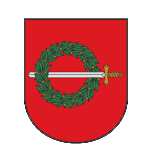 KLAIPĖDOS RAJONO SAVIVALDYBĖS TARYBOS NARYS ARVYDAS KATKUS Tel. 8-614 483637, el. p.: arvydas.arnimoja@gmail.com2019 METŲ VEIKLOS ATASKAITA2019-04-15 - 2019-12-312019 m. Savivaldos rinkimuose buvau išrinktas 9–ojo šaukimo Klaipėdos rajono savivaldybės tarybos nariu. Tarybos nario darbą Klaipėdos rajono Savivaldybės Taryboje pradėjome 2019-04-15 iškilminga priesaika.Savivaldos rinkimuose dalyvavau su Lietuvos Valstiečių ir Žaliųjų sąjunga. Esu Lietuvos Valstiečių ir Žaliųjų Sąjungos frakcijos Savivaldybės Taryboje narys. Klaipėdos rajono savivaldybės tarybos nario veiklą vykdau vadovaudamasis Lietuvos Respublikos įstatymais, Klaipėdos rajono savivaldybės tarybos veiklos reglamentu ir kitais teisės aktais.Dalyvavau visuose devyniuose Tarybos posėdžiuose. 2019 metais aktyviai dalyvavau, diskutavau, teikiau pasiūlymus šių komitetų ir komisijų posėdžiuose kaip:- Ekonomikos ir biudžeto komiteto narys (dalyvavau 6 posėdžiuose).- Etikos komisijos narys (dalyvavau 12 posėdžių).2019 m. gegužės 30 d. sudaryta Klaipėdos rajono savivaldybės tarybos etikos komisija 9-ojo šaukimo Tarybos įgaliojimų laikui:● svarstė piliečių, Tarybos narių, Klaipėdos rajono savivaldybės administracijos darbuotojų profesinės sąjungos pranešimus apie galimai padarytus pažeidimus, Tarybos narių prašymus, pretenzijas;● analizavo Tarybos narių viešųjų ir privačių interesų deklaravimą;● svarstė Viešųjų ir privačių interesų derinimą valstybinėje tarnyboje;● svarstė ir analizavo Tarybos narių posėdžių (Tarybos, Komitetų ir Komisijų) nelankymo priežastis;● analizavo Tarybos narių veiklos ataskaitų rinkėjams pateikimą iki Tarybos veiklos reglamente nustatyto termino;● vykdė Vyriausiosios tarnybinės etikos komisijos pavedimus.- Smulkiojo ir vidutinio verslo rėmimo programos vertinimo komisijos narys( dalyvavau 2 posėdžiuose)- Sodininkų bendrijos rėmimo programos komisijos narys( dalyvavau 2 posėdžiuose)- Kontrolės komiteto narys ( dalyvavau 2 posėdžiuose)- Daugiabučių namų rėmimo programos vertinimo komisijos pirmininkas (vyko 2 posėdžiai)2019 m. lankiausi savivaldybės, bendruomenių, seniūnijų organizuotuose reginiuose, šventėse bei minėjimuose. Dalyvavau susitikimuose su gyventojais įvairiais Klaipėdos rajono savivaldybėje aktualiais klausimais. Visada pasiruošęs gyventojams suteikti informaciją bei organizuoti pagalbą pagal galimybes bei kompetenciją. Pagarbiai,Lietuvos Valstiečių ir Žaliųjų Sąjungos frakcijos Savivaldybės 		               Taryboje narys,Arvydas Katkus